Коррекционно- развивающее   занятие  в 1 классеЦель: развитие  мышления, внимания, памятиОборудование :наглядный, дидактический и раздаточный материалХод занятия 1 Вводная частьПриветствие «Давайте поздороваемся» ( 5мин) Цель: создать  положительный эмоциональный настрой Дети по сигналу психолога начинают хаотично двигаться по комнате, и здороваются со всеми, кто встречается на их пути. Здороваться надо следующим образом:Один раз хлопнуть в ладоши – здороваемся за руку;Два раза хлопнуть в ладоши – здороваемся плечами;Три раза хлопнуть в ладоши – здороваемся спинками. 2. Основная частьОчень умная гостя  Заглянула сегодня в класс. Надо усердно работать и умнуюгостю не разочаровать, Ну а чтобы узнать, кто она такая, придется загадку отгадать вам Два огромных страшных глазаКругом вертит голова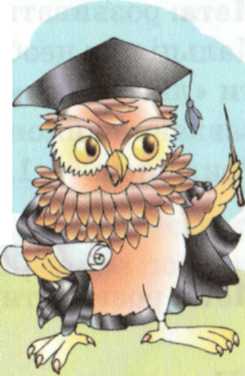 Ты ее узнаєш сразуКоль заухает онаСова) Проводится беседа о сове. (Где живет, чем питается, какой способ существования) Песня – игра « Ой- совонька- сова»Цель: развивать мышление, речь, координацию, вниманиеОй, совонька –сова,Болит у неё голова.Целую ночь она не спала, В поле вредителей искала.Крылья ее устали.Сидит сова , загрустила. Сова не грустиСадись совонька, отдыхай, глазки закрывай, И дремай, дремай, дремай.Мы не будем мешать, Будем тихо работатьДети выполняют движения.Упражнение разрезные картинки Цель: развивать логическое мышление, комбинаторные способности, умение анализировать и синтезировать.Картинка разрезана не по прямым линиям на 5 частей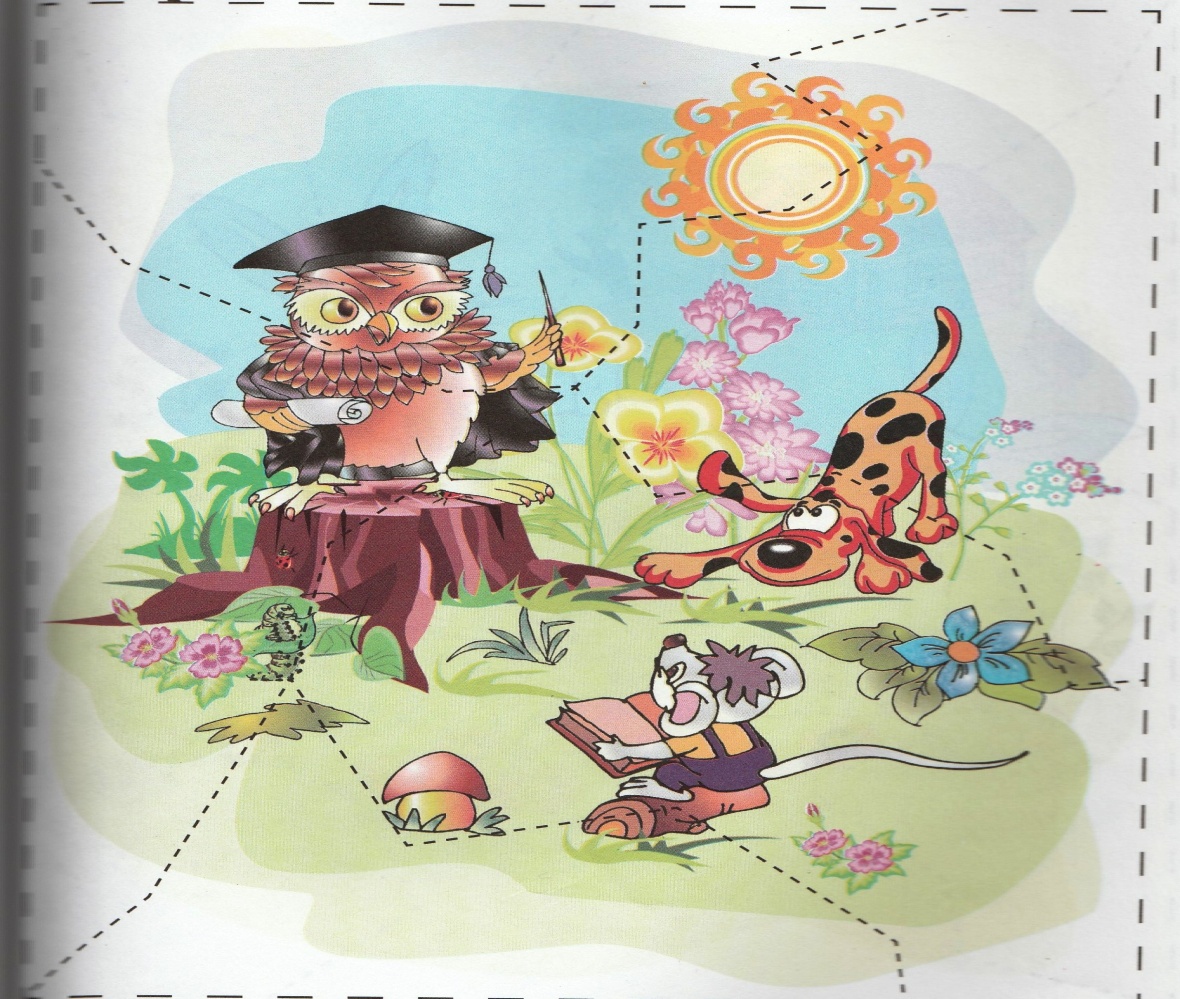 Пальчиковая гимнастика «Совушка-сова».Цель: развитие  мелкой моторики.Ах, ты совушка-сова, (Соединить подушечки пальцев друг с другом. Пальцы согнуты – образуется «шар».)Ты большая голова! (Покачать запястьями рук.)Ты на дереве сидела, (Запястья соединены, пальцы растопырены – «дерево».)Головою всё вертела – (Соединить подушечки пальцев друг с другом. Пальцы согнуты – образуется «шар». Повертеть запястьями рук.)В траву валилася,В яму покатилася! (Опустить руки вниз и покрутить кистями рук.Упражнение «Графический диктант».Цель: развивитие  произвольного внимания, мелкой моторики.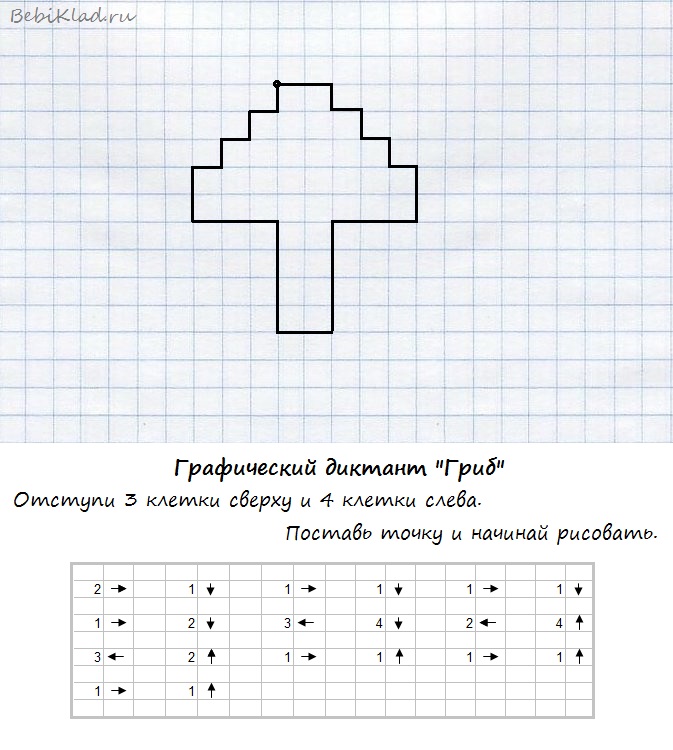 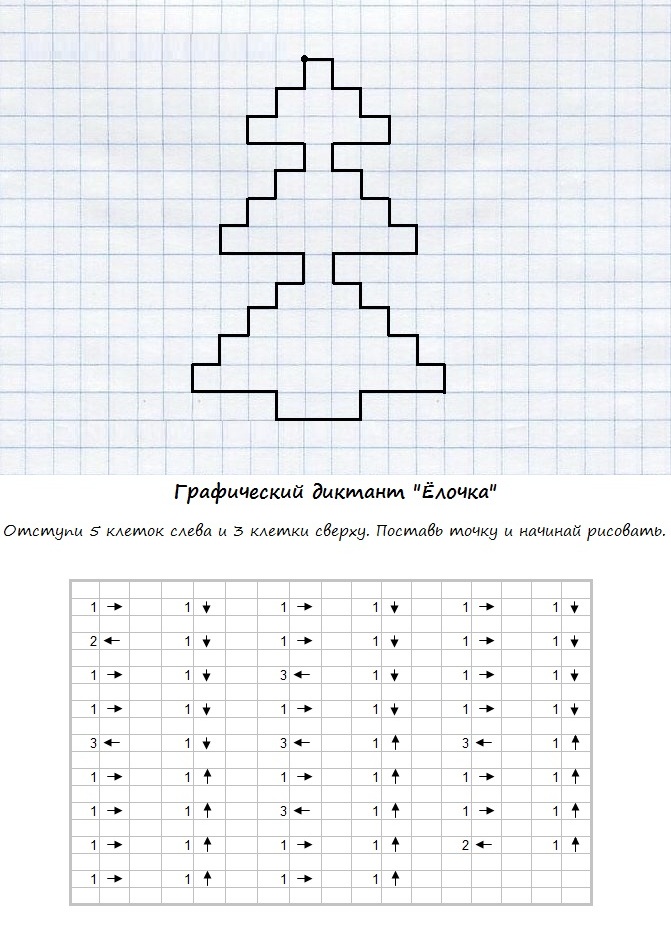 	Упражнение.  «Что-то здесь не так»Цель: развитие внимания, логического мышленияЗаданиеСейчас вместе с Мудрой Совой будем путешествовать по лесу. Мы уже были возле елочки, под. которой ростет грибочок. Едем дальше.Ой, а это кто? Это же зайчик! А почему он грустный? Он не может исправить ошибки и потому не монимает смисл стихотворения. Поможем ему?Что за чудо в лесу произошло – Все местами поменялось. Ну а ты внимательным будь, исправить все не забудь. На сосне орех растет, По стеблю медведь ползет, Прыгнул ежик на пень, Луна светит днем. Белка в реку поскакала, Щуку быстро догнала. Вместе стали все петь, Танцевать, шутить.Упражнение «Танграм»Цель: развивать внимание, мышление, пространственное представление.Гуляя по лесу, мудрая Сова неожидано встретила…А узнать кого она встрелила, нам поможет загадка. Послушай и отгадай!Длинноухий, косоглазый –
Узнают его все сразу –
Ноги задние длинны, 
Убегает от лисы,
Да не просто так – петляет.
Попрыгунчика, кто знает?Я люблю капустку,
Я люблю морковку.
Лопаю их с хрустом,
Прыгаю я ловко.
Крошечный мой хвостик 
В беге не помеха,
Рыжая ждет в гости -
Тут уж не до смеха.
(Заяц). Сейчас мы попробуем сложить фигурку зайчика.Возмите эти волшебные фигуры, внимательно посмотри на образец и сложи такое же самое изображение. Для проведения упражнения необходим квадрат (12*12 см) из картона однакового цвета с обеих сторон. Квадрат разрезан на 7 частей.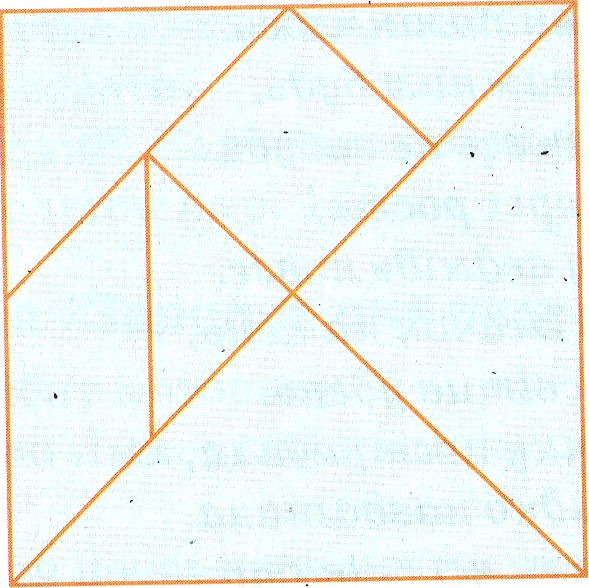 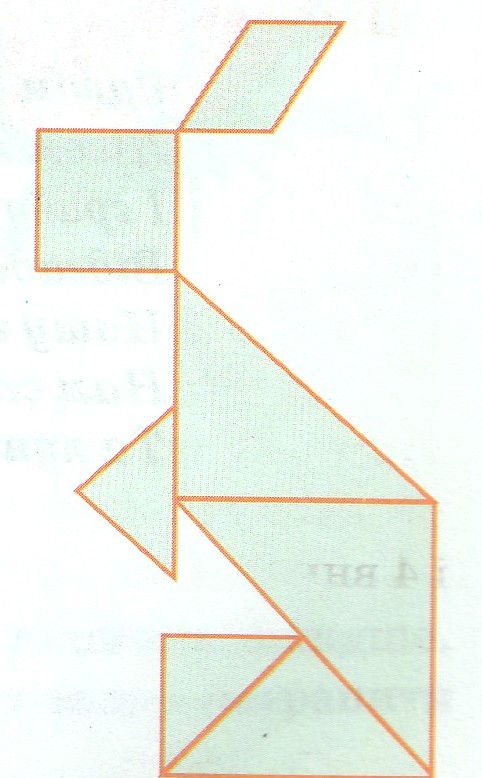 	Упражнение  «Волшебные слова»Цель: развивать слуховую вербальную память.Зачитывается 10 слов, не связаных по смислу. Например стол, дуб, море, окно, дом, чашка, само лет, мед, груша, глаз. Ребенок должен послушать и запомнить эти слова, и повторить сразу же после прочтения в любом порядке.3.Итог. РефлексияВМЕСТЕ С МУДРОЙ СОВОЙЛЕСОМ ПУТЕШЕСТВОВАЛИ, И ГРИБОК И ЕЛКУ НАРИСОВАЛИ.ОТГАДАЛИ ЗАГАДКУ И ЗАЙЧИКА СЛОЖИЛИ, НАШУ ГОСТЮ СОВУ НЕ РАЗОЧАРОВАЛИ. НАМ ПОНРАВИЛСЯ УРОК, НО ЗВЕНИТ УЖЕ  ЗВОНОК.